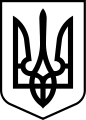 ХЕРСОНСЬКА РАЙОННА ДЕРЖАВНА АДМІНІСТРАЦІЯХЕРСОНСЬКОЇ ОБЛАСТІРОЗПОРЯДЖЕННЯГОЛОВИ РАЙОННОЇ ДЕРЖАВНОЇ АДМІНІСТРАЦІЇвід 25.10.2021                                      Херсон                                                   № 151З метою створення належних умов для ефективного управління соціально-економічним розвитком району, вдосконалення структури та організації роботи районної державної адміністрації, відповідно до Регламенту Херсонської районної державної адміністрації Херсонської області, затвердженого розпорядженням голови районної державної адміністрації від   05 травня 2021 року № 1, керуючись статтею 6, частиною першою статті 10, статтею 40, частиною першою статті 41 Закону України «Про місцеві державні адміністрації»,ЗОБОВ’ЯЗУЮ:1. Внести зміни до розпорядження голови районної державної адміністрації від 15 липня 2021 року № 77 «Про розподіл функцій і повноважень між головою районної державної адміністрації, його першим заступником, заступником та керівником апарату районної державної адміністрації», а саме: додатки 2, 3 до розпорядження викласти в новій редакції, що додаються.2. Контроль за виконанням цього розпорядження залишаю за собою.Голова районної державної адміністрації                                                            Михайло ЛИНЕЦЬКИЙПро внесення змін до розпорядження голови районної державної адміністрації від 15 липня 2021 року № 77 «Про розподіл функцій і повноважень між головою районної державної
адміністрації, його першим заступником, заступником та керівником апарату районної державної адміністрації»